Lesson #1 Body parts Сделайте конспект по теме «Части тела человека»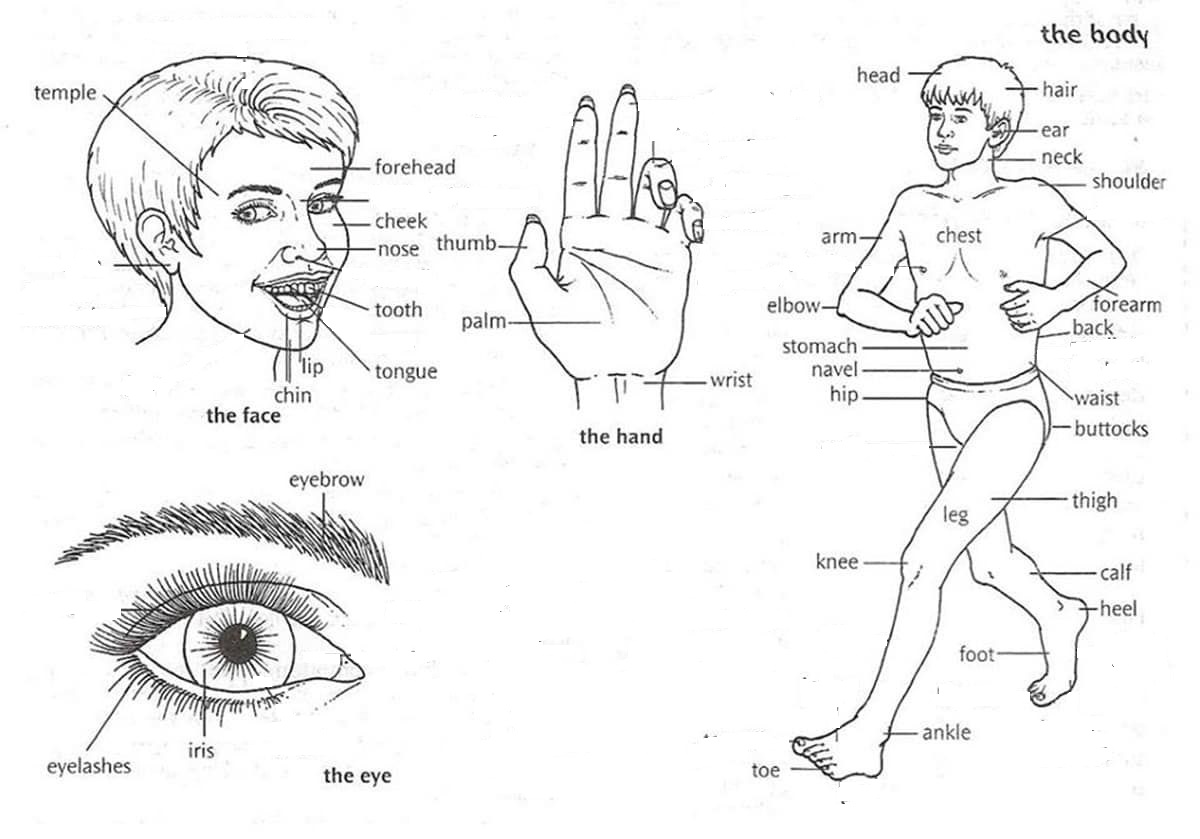 Выучите наизусть части тела,  которые даны на рисунке.  Будьте готовы ответить на следующем занятии. Посмотрите видеоролик для правильного произношения слов. https://yandex.ru/video/preview/?filmId=8325076982105739058&from=tabbar&parent-reqid=1581921986059334-183442310116449335900067-vla1-2606&text=body+parts+english